Претензия о продаже товара ненадлежащего качестваПотребитель обратился в организацию с жалобой о продажи товара с недостатками. Заявитель просит возместить потребителю все убытки связанные с продажей некачественного товара.____________________________________(наименование предприятия)№___________ «___»_______________г.ПРЕТЕНЗИЯ В СВЯЗИ С ПРОДАЖЕЙ ТОВАРА (ОКАЗАНИЕМ УСЛУГ)
С НЕДОСТАТКАМИПотребитель ______________________________________________________________________________
обратился в МОД «____» с жалобой о продаже товара (оказании услуги) ему Вашей организацией с недостатками:_________________________________________________________________________ 
__________________________________________________________________________________________
 (указать товар, услугу, описать недостатки)
_______________________________________________________________________________________________________________________________________________________________________________________
Такие действия нарушают требования Закона «О защите прав потребителей»:
Продавец (исполнитель) обязан передать потребителю товар (выполнить работу оказать услугу) надлежащего качества, а также предоставить полную необходимую информацию о товарах и услугах. Потребитель также имеет право на безопасность приобретённых товаров, работ и услуг для жизни, здоровья и имущества.
На основании требований ст.ст. 13, 14, 18, 21, 23, 28, 29, 31 и 46 Закона «О защите прав потребителей», прошу:Возместить потребителю все убытки, понесенные им по указанным выше причинам:
Плата за товар (услуги) с недостатками ____________________________________________ рублей; 
Расходы на проезд (доставку, сборку) _____________________________________________ рублей; 
Расходы за консультации о правах и помощь _______________________________________ рублей;
Неустойку в размере 1% ( 3 %) за ________ дней ___________________________________ рублей;
Возмещение вреда_____________________________________________________________рублей;
Другие расходы _______________________________________________________________ рублей.
Мы надеемся, что Вы проявите деловой подход и добрую волю при рассмотрении данной претензии. В противном случае, МОД «____» будет вынужденно обратиться в суд за защитой прав потребителя, что повлечёт для Вас более существенные негативные последствия.Председатель МОД «____» ________________
Объяснения по поводу претензии:
_______________________________________________________________________________________________________________________________________________________________________________________________________________________________________________________________________________________
 (подпись)
Претензию получил:
_________________________________________________ _____________________
(ФИО, должность) (подпись)ВНИМАНИЕ! Бесплатно скачивая документы с сайта ПравПотребитель.ру, Вы дополнительно получаете возможность на  бесплатную юридическую консультацию!  Всего 3 минуты вашего времени:Достаточно набрать в браузере http://PravPotrebitel.ru/, задать свой вопрос в окошке на страницах сайта и наш специалист сам перезвонит вам и предложит законное решение проблемы!Странно... А почему бесплатно? Все просто:Чем качественней и чаще мы отвечаем на вопросы, тем больше у нас рекламодателей. Грубо говоря, наши рекламодатели платят нам за то, что мы помогаем вам! Пробуйте и рассказывайте другим!
*** P.S. Перед печатью документа данный текст можно удалить..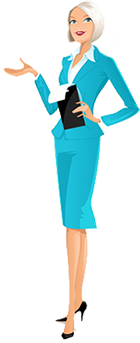 